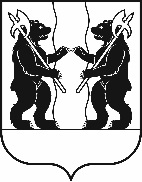 М У Н И Ц И П А Л Ь Н Ы Й   С О В Е ТЯрославского муниципального районаР Е Ш Е Н И Е24.08.2023                                                                                                                                               № 54О внесении изменений в решение Муниципального Совета Ярославского муниципального района «О муниципальном земельном контроле
на территории Ярославского муниципального района»Принято на заседанииМуниципального СоветаЯрославского муниципального района от «24» августа 2023 г.В соответствии с положениями Федерального закона от 31 июля 2020 года № 248-ФЗ «О государственном контроле (надзоре) и муниципальном контроле в Российской Федерации» МУНИЦИПАЛЬНЫЙ СОВЕТ ЯРОСЛАВСКОГО МУНИЦИПАЛЬНОГО РАЙОНА РЕШИЛ:В решении Муниципального Совета Ярославского муниципального района от 28.10.2021 № 98 «О муниципальном земельном контроле на территории Ярославского муниципального района» внести следующие изменения в Положение о муниципальном земельном контроле на территории Ярославского муниципального района1. Абзац второй пункта 2.5 изложить в следующей редакции:«2.5. При сборе, обработке, анализе и учете сведений об объектах муниципального земельного контроля для целей их учета Управление использует информацию, представляемую ему в соответствии с требованиями действующих нормативных правовых актов о муниципальном контроле, информацию, получаемую в рамках межведомственного взаимодействия, информацию, содержащуюся в обращениях граждан, индивидуальных предпринимателей, юридических лиц, информацию, поступившую от органов государственной власти и органов местного самоуправления, а также общедоступную информацию, в том числе информацию, распространяемую средствами массовой информации и в социальных сетях.».2. Пункт 4.1.2 изложить в следующей редакции:«4.1.2. Без взаимодействия с контролируемым лицом (далее - контрольные мероприятия без взаимодействия):1) выездное обследование;2) наблюдение за соблюдением обязательных требований.».2. В Приложении к Положению о муниципальном земельном контроле на территории Ярославского муниципального района в Перечне индикаторов риска нарушения обязательных требований:2.1. Пункт 4 изложить в следующей редакции:«4. Использование юридическим лицом, индивидуальным предпринимателем, гражданином земельного участка не по целевому назначению в соответствии с его принадлежностью к той или иной категории земель и (или) видом разрешенного использования, сведения о которых содержатся в Едином государственном реестре недвижимости.».2.2. Дополнить пунктами 7 - 9 следующего содержания:«7. Невыполнение требований и обязательных мероприятий по защите земель сельскохозяйственного назначения от процессов, ухудшающих их качественное состояние, не соблюдение стандартов, норм, правил и регламентов проведения агротехнических мероприятий, направленных на сохранение и воспроизводство плодородия земель сельскохозяйственного назначении, в том числе зарастание  земельного участка сельскохозяйственного назначения сорной растительностью и (или) древесно-кустарниковой растительностью, не относящейся к многолетним плодово-ягодным насаждениям, за исключением мелиоративных защитных лесных насаждений, земельного участка, свидетельствующее о его неиспользовании для ведения сельскохозяйственного производства или осуществления иной связанной с сельскохозяйственным производством деятельности.	8. Размещение строений, сооружений, ограждений за границами земельного участка на землях общего пользования, землях (земельных участках), находящихся в государственной собственности или муниципальной собственности, землях (земельных участках), государственная собственность на которые не разграничена.9. Неиспользование по целевому назначению находящегося в частной собственности земельного участка, относящегося к категории земель сельскохозяйственного назначения.».Глава Ярославского муниципального района_____________ Н.В. Золотников«____»__________2023 г.Председатель Муниципального Совета Ярославского муниципального района______________Е.В. Шибаев «____»__________2023 г.